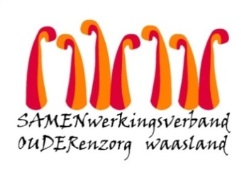 Nieuwsbrief wzc De Ark – 25 augustus 2020Beste familie,
Na overleg met de CRA en de coördinatiecel  van AZ Nikolaas is beslist om de screening uit voorzorg uit te breiden naar alle bewoners  van het woonzorgcentrum.  De screening zal morgen woensdag 26 augustus plaatsvinden.  De reeds genomen en de nog af te nemen stalen worden  morgen samen aan het labo afgeleverd.We brengen jullie spoedig van de testresultaten op de hoogte.Tot zover zijn er geen symptomen van Covid-19 bij de bewoners en  houden  we dit verder nauwlettend in het oog.Dank voor jullie begrip.Met vriendelijke groet,Els Van VerreDagelijks verantwoordelijke